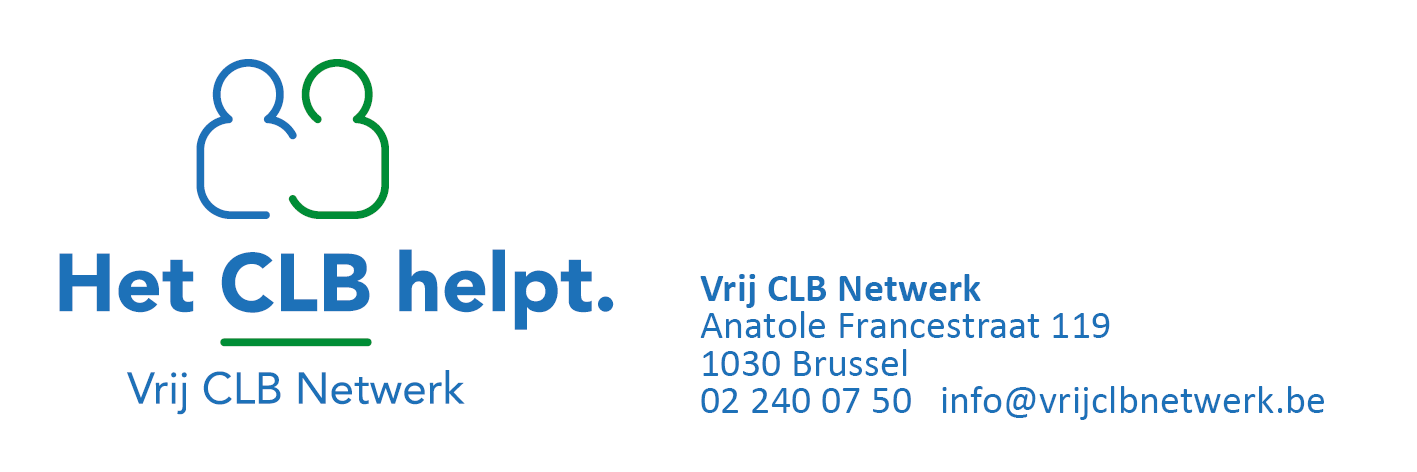 Instructiefiche  
Testafname en testonderzoek - SneltestenVóór de uitvoering van de sneltestZorg voor een proper en ontsmet werkvlak voor je materialen en probeer goed te ordenen: HandschoenenHandgelTongspatelspapieren doekjesTestdoosTimers  
Bekijk vooraf goed de instructies hoe de timer te gebruiken -  minuten instellen (en geen uren) 
Plaats een gewone vuilnisbak en een vuilnisbak voor medisch afval  naast je werkvlak.
Zet de stoel klaar voor de client en zorg ervoor dat er handgel, zakdoekjes en een vuilnisbak in de nabijheid staan. 
Trek je beschermingsmiddelen aan :  schort, chirurgisch mondmasker, faceshield, handschoenen. 
 Opgelet: gebruik per cliënt een nieuw paar handschoenen.Controleer de inhoud van het doosje met testmateriaal. Een volledige doos bestaat uit: 20 testen  -  20 wissers  -zakje 20 buisjes - zakje  20 dopjes - 2 flacons buffervloeistof – plastic rekjeZet de testdoos klaar  : plastic rekje  (te herbruiken om de buisjes in te zetten) buisjes (ev in doosje bewaren ipv plastieken zakje )dopjes (ev in doosje bewaren ipv plastieken zakje)ev pincet om de buisjes en dopjes uit zakje/doosje te halenflacon buffervloeistofWisserstesters Kijk de stock na , voor de afname van de testen Zorg ervoor dat de sneltesten op kamertemperatuur zijn (ts 15°en 30°Tijdens de testafnameBij het onthalen van de cliënt in de testruimte Vraag naar de ontvangen etikettenBevraag naam en voornaam Vraag de cliënt om de handen te ontsmettenNEEM STEEDS JE TIJD EN DOE HET RUSTIG AAN.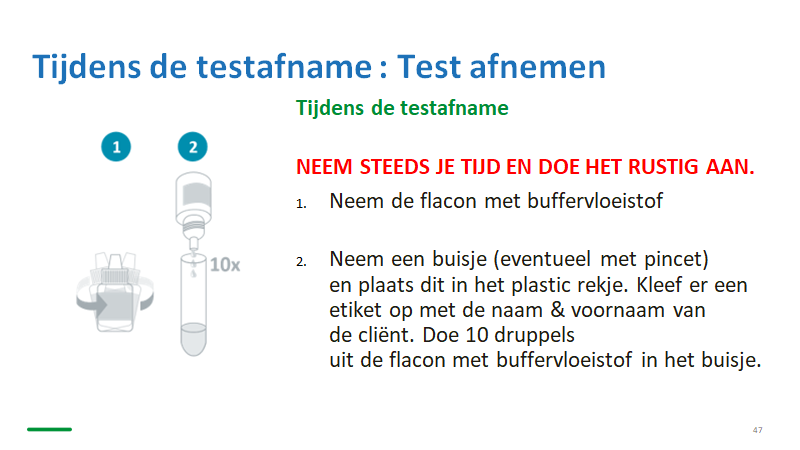 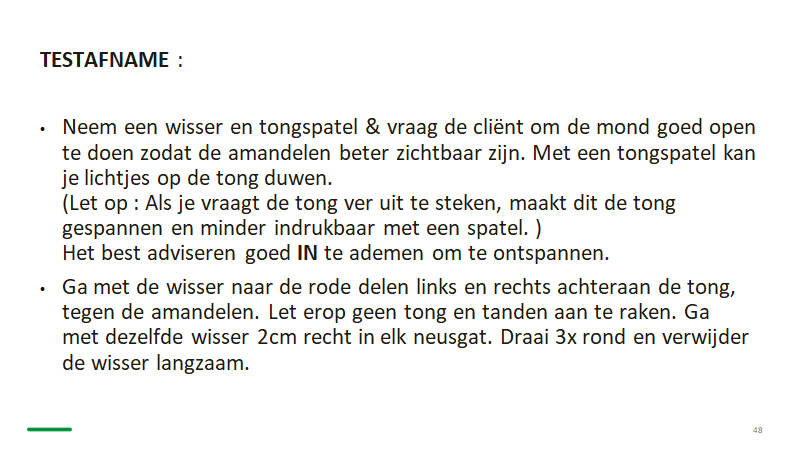 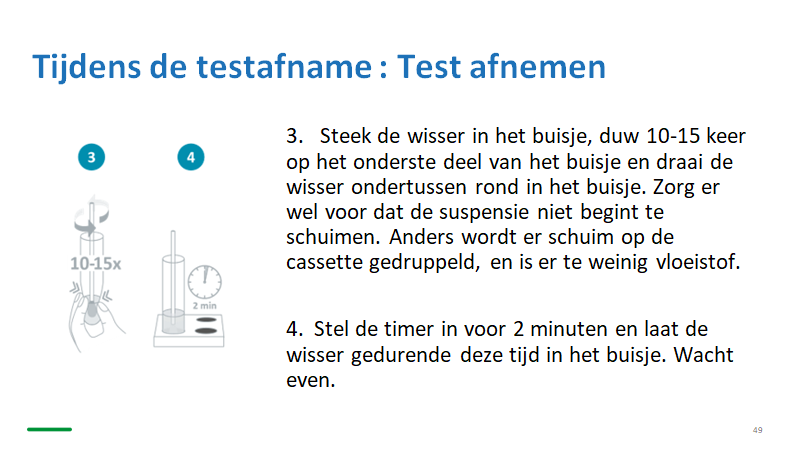 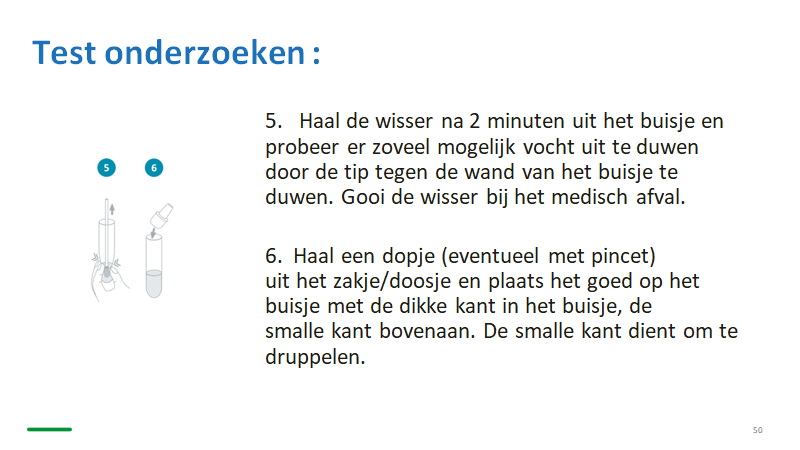 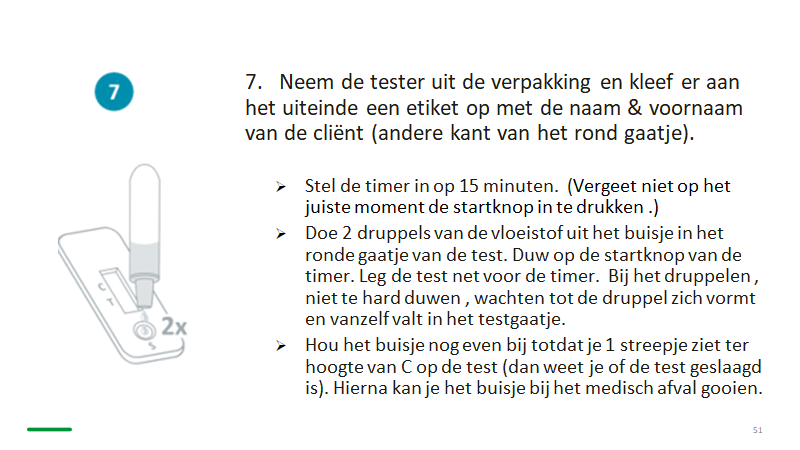 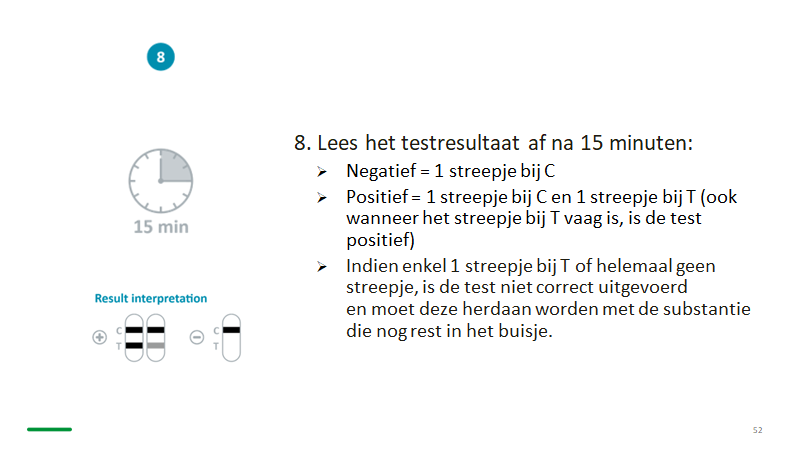 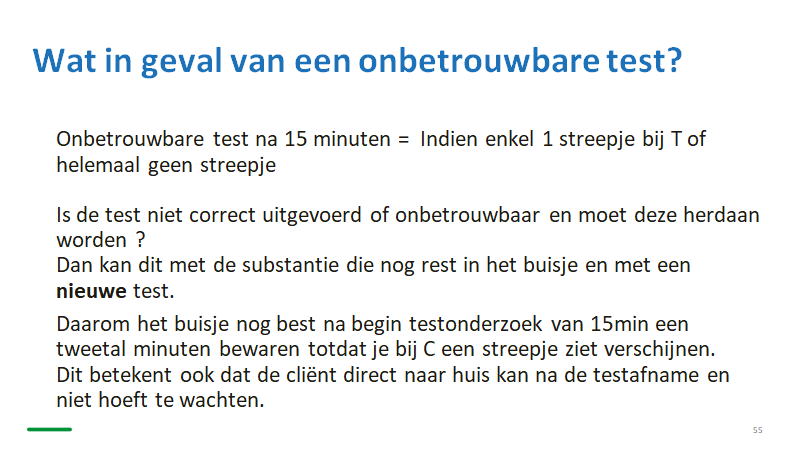 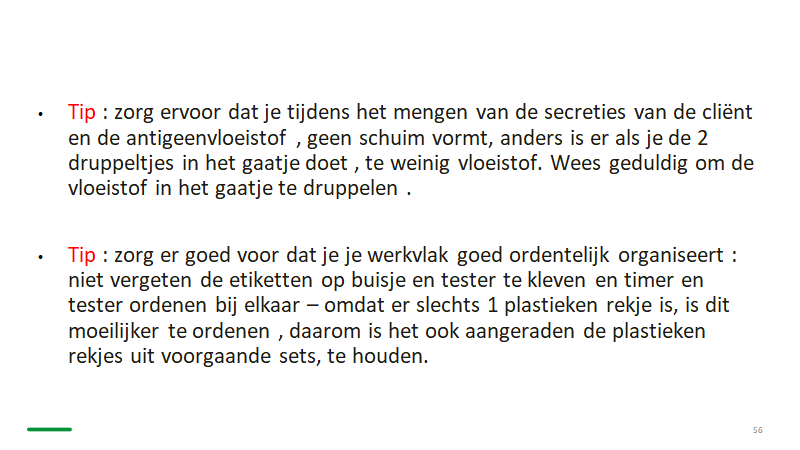 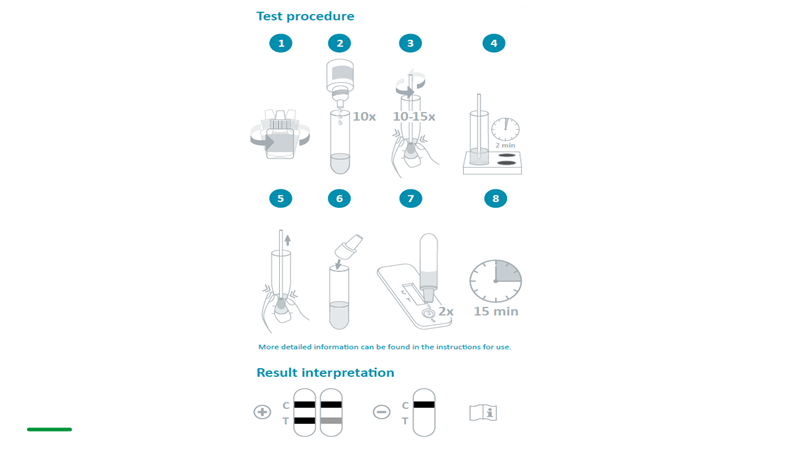 Na de testafnameHandschoenen afdoen , handen ontsmetten en nieuwe handschoenen aandoen !Bij kindjes, eventueel een sticker als beloning meegeven, want de testafname is toch wel geen aangename ervaring en geef uitleg ivm de testresultaten .Registreer het verkregen testresultaat van de tester in de Rapid test result tool (ev ook in de planningstool).Onderwerp:Instructiefiche Testafname en testonderzoekDatum:19/01/2021Bestemd voor:…